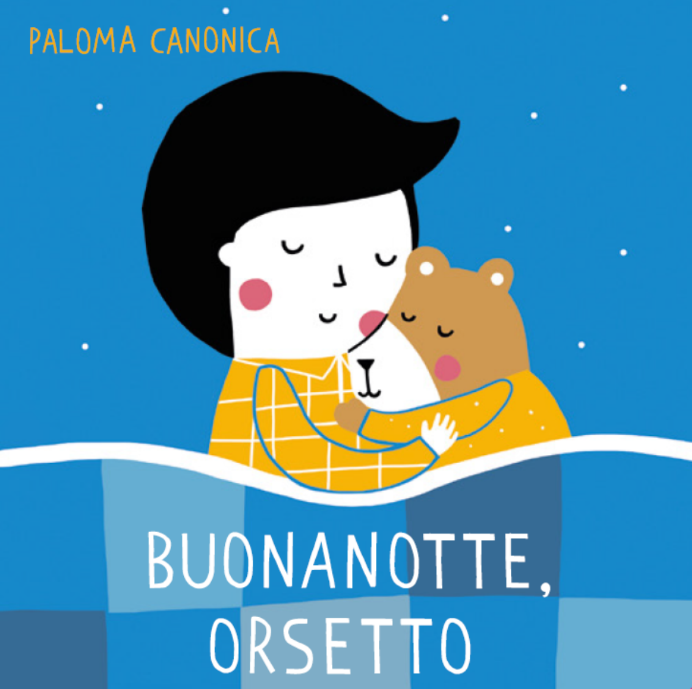 Paloma Canonica:								FranceseBuonanotte orsetto								FrançaisNordSüd Verlag 2019www.natiperleggere.chCoordinazione delle traduzioni: Interbiblio in cooperazione con Bibliomedia e ISMR(Coper-tina)Buonanotte orsettoBonne nuit, petit ours(quarta pagina di copertina )Il bambino gioca contento con il suo orsetto fino al momento di fare la nanna. Prima però, c’è ancora una cosa importante da fare!Una delicata storia illustrata della buonanotte.Le petit ours et l’enfant aiment bien jouer ensemble. A présent, tous les deux sont fatigués, il est temps d’aller se coucher. Mais avant il y a encore des choses à faire et des défis à relever.Un album petit et joli, pour souhaiter une bonne nuit.